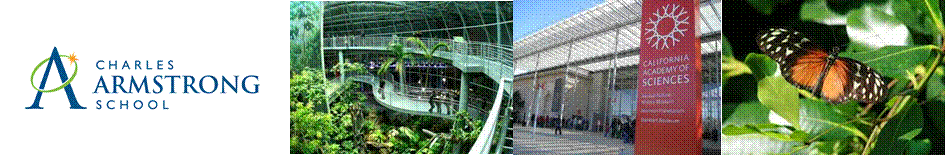 2016 CHARLES ARMSTRONG SCHOOL COMMUNITY FUNDRAISER RAFFLEWe are asking each family to sell at least 12 booksTHE TICKET PRICES ARE:$10 per ticket$30 per book of 5 ticketsPRIZES FOR TICKET SELLERS (STUDENTS)The top 12 selling students will go to Benihana for lunch in a Limo on May 11, 2016.The top selling middle school classroom will receive a Movie and Pizza Party.The top selling lower school classroom will receive an Ice Cream Party. Weekly Random Drawing - We will have prize drawings each Monday per class.  To be eligible, students have to turn in at least one sold ticket stub the previous week. SELLING DETAILSSell to family and friends.Students will sell from February 23 through April 8.Checks should be made out to “Charles Armstrong School.”Make sure your name and room number is on the ticket stub as the “seller.”Make sure the person to whom you sell puts his/her contact information on EACH ticket stub.You must turn in all checks/money and ticket stubs to your homeroom teacher NO LATER THAN  9AM on Monday April 11, 2016.  Additional tickets available in Room 1 or contact Jill Jacobson jjacobson@charlesarmstrong.orgRaffle winners will be chosen at an all-school assembly on Tuesday April 12, 2016.Prizes are described in detail on a flyer in the envelope.QUESTIONS?Contact Jill Jacobson at jjacobson@charlesarmstrong.org or 650-592-7570 ext. 1265